1- Filósofo alemão considerado um dos fundadores da FENOMENOLOGIA:a) Friedrich Nietzscheb) Karl Popperc) Edmund Husserld) Sócratese) Santo Agostinho2- Podemos considerar que termo “fenomenologia” vem do grego PHAINOMENON, que, entre outras coisas, significa:a) Aquilo que se escondeb) O que não se enxergac) O que não deve ser nomeadod) O que ofuscae) Aquilo que aparece3- A FILOSOFIA busca:a) Conhecimento e verdadeb) Sensações e mitologiac) Fé e religiãod) Amor e amizadee) Conhecimento mitológico4- Friedrich Wilhelm Nietzsche foi um filósofo extremamente preocupado com a teoria do conhecimento. Para ele, “mais importante que a verdade é a utilidade do conhecimento”. Interprete esse pensamento____________________________________________________________________________________________________________________________________________________________________________________________________________________________________________________________________________________________________________________________________________________________________________________________________5- Para Nietzsche, o intelecto da sociedade nada produziu além de erros.Com isso, ele quer dizer que:a) A mente humana, dotada de razão pura, é incapaz de errar.b) A fé sem questionamentos é a única forma de se produzir o conhecimento verdadeiro.c) Todas as certezas que os seres humanos têm como verdades absolutas não permanecem seguras após um pouco de reflexão.d) O homem é capaz de produzir conhecimento verdadeiro apenas quando se entrega às suas paixões.e) Os seres humanos atingiram seu grau máximo de evolução quando abandonaram a vaidade.Observe a charge a respeito do pensamento de Sócrates e responda as questões 6 e 7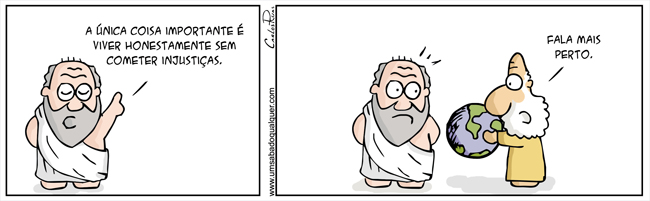 6- Qual o objetivo da vida para Sócrates?__________________________________________________________________________________________________________________________________________________________________________________________________7- Por que, filosoficamente falando, podemos considerar o ser humano como imortal?____________________________________________________________________________________________________________________________________________________________________________________________________________________________________________________________________________________________________________________________________________________________________________________________________Karl Popper se dedicou ao pensamento do racionalismo crítico. Ao buscar responder ao que é ciência, formulou o Método Hipotético Dedutivo e se tornou um dos maiores pensadores da filosofia contemporânea.Baseado no que foi estudado sobre o método de pesquisa de Popper, responda as questões abaixo:8- O que seria, para o filósofo, a “boa ciência”?____________________________________________________________________________________________________________________________________________________________________________________________________________________________________________________________________________________________________________________________________________________________________________________________________9- Explique o conceito de falseabilidade da ciência, com um exemplo prático.____________________________________________________________________________________________________________________________________________________________________________________________________________________________________________________________________________________________________________________________________________________________________________________________________10- Associe as letras dos nomes dos filósofos às afirmações que correspondem a eles ou às suas teorias. Marque H para Husserl e K para Kierkegaard.(   ) É um filósofo existencialista e tenta explicar ações que todos os seres humanos cometem e as consequências delas no presente e no futuro.(   ) Afirmava que a filosofia tina uma missão por excelência: preocupar-se com os indivíduos e com as questões que dizem respeito a cada um.(  ) Estudou Matemática e Astronomia, mas dedicou-se à Filosofia. Foi professor de um importante filósofo, Martin Heidegger, na Universidade de Friburg, na Alemanha.(   ) Se a experiência depende de suposições, então, ela não pode ser ciência.(   ) A intenção desse filósofo era estudar os fenômenos mentais ou fenômenos da consciência.GABARITOCEADISCURSIVACDISCURSIVADISCURSIVADISCURSIVADISCURSIVAK, K, H, H, HColégio Equipe de Juiz de Fora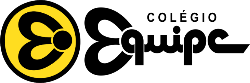 Rua São Mateus, 331 - São Mateus – Juiz de Fora – MG (32) 3232-868604/05/2020: MATERIAL DE APOIO – 9º ano EFDISCIPLINA: FilosofiaPROFESSOR: Alessandro